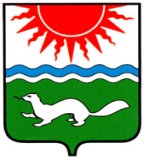 АДМИНИСТРАЦИЯ СОСЬВИНСКОГО ГОРОДСКОГО ОКРУГАПОСТАНОВЛЕНИЕот _____________ № _________р.п. СосьваОб изменении типа существующего  Муниципального казенного общеобразовательного учреждения средней общеобразовательной школы                         с. Романово в целях создания Муниципального бюджетного общеобразовательного учреждения средней общеобразовательной школы                        с. РомановоНа основании  Федерального закона от 29.12.2012 № 273 «Об образовании                      в РФ», Федерального закона от 08.05.2010 № 83-ФЗ «О внесении изменений в отдельные законодательные акты Российской Федерации в связи с совершенствованием правового положения государственных (муниципальных) учреждений», Федерального закона от 12.01.1996 № 7-ФЗ «О некоммерческих организациях», Федерального закона от 06.10.2003 № 131-ФЗ «Об общих принципах организации местного самоуправления в Российской Федерации», статьи 120 Гражданского кодекса Российской Федерации, в соответствии с Решением Думы Сосьвинского городского округа от 24.02.2011 № 496 «Об утверждении порядка создания, реорганизации, изменения типа и ликвидации муниципальных учреждений Сосьвинского городского округа, утверждения уставов муниципальных учреждений Сосьвинского городского округа и внесения в них изменений, а также закреплении функций и полномочий учредителя и собственника имущества муниципальных учреждений Сосьвинского городского округа», руководствуясь статьями 30.1, 45 Устава Сосьвинского городского округа, администрация Сосьвинского городского округа ПОСТАНОВЛЯЕТ:1. Изменить тип существующего Муниципального казенного общеобразовательного учреждения средней общеобразовательной школы                         с. Романово в целях создания Муниципального бюджетного общеобразовательного учреждения средней общеобразовательной школы с. Романово с  01 января                      2015 года.2.  Определить органом, осуществляющим функции и полномочия учредителя Муниципального бюджетного общеобразовательного учреждения средней общеобразовательной школы с. Романово администрацию Сосьвинского городского округа.3. Сохранить за Муниципальным бюджетным общеобразовательным учреждением средней общеобразовательной школой с. Романово предмет, основные цели деятельности и предельную штатную численность работников Муниципального казенного общеобразовательного учреждения средней общеобразовательной школы  с. Романово.4. Директору Муниципального казенного общеобразовательного учреждения средней общеобразовательной школы с. Романово (Студицких И. В.)  подготовить и внести изменения в Устав учреждения с последующей регистрацией в органе, осуществляющем государственную регистрацию юридических лиц.5. Настоящее постановление опубликовать в приложении к газете «Серовский рабочий»  «Муниципальный  вестник».6. Контроль за исполнением настоящего постановления возложить на заместителя главы администрации Сосьвинского городского округа по экономике и промышленности С.В. Спицину.Глава администрации Сосьвинского городского округа                                                                 Г. Н. МакаровЛИСТ СОГЛАСОВАНИЯпроекта постановленияадминистрации Сосьвинского городского округаЗаголовок постановления:   Об изменении типа существующего  Муниципального казенного общеобразовательного учреждения средней общеобразовательной школы                         с. Романово в целях создания Муниципального бюджетного общеобразовательного учреждения средней общеобразовательной школы   с. РомановоСогласовано:Глава Сосьвинского городского округа__________________ А.А. Сафонов«______» _________________ 2014 г.Постановление разослать:  01, 02, 03, 07 (2 шт. – формата А4 (для налоговой)+(4 шт.-                              2 страницы на 1 листе ), 09, 13, 18, - «Серовский рабочий» «Муниципальный  вестник».Исполнитель, телефон: Ворошилова А.В., юрисконсульт МКУ «ИМЦ Сосьвинского городского округа», тел.  4-45-31.ДолжностьФ.И.О.Сроки и результаты согласованияСроки и результаты согласованияСроки и результаты согласованияДолжностьФ.И.О.Дата поступления на согласованиеДата согласо-ванияЗамечания и подписиЗаместитель главы администрации Сосьвинского городского округа по экономике и промышленностиС.В. СпицинаНачальник отраслевого органа администрации Сосьвинского городского округа «Управление образования»С.А. КураковаНачальник Финансового управления администрации Сосьвинского городского округаТ.А. КазаковаИ. о. председателя Отраслевого органа администрации Сосьвинского городского округа «Комитет по управлению муниципальным имуществом»С. А. БрусенковаЗаведующий организационным отделом администрации Сосьвинского городского округаЮ.Г. КолесниченкоИ.о. заведующего отделом правовой, кадровой работы администрации Сосьвинского городского округаН. Г. Греф